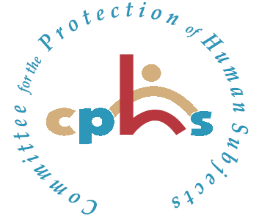 California Health and Human Services AgencyCommittee for the Protection of Human SubjectsAUTHORIZATION AGREEMENTfor Organization Without an IRB Relying on CPHSCalifornia Health and Human Services AgencyCommittee for the Protection of Human SubjectsAUTHORIZATION AGREEMENTfor Organization Without an IRB Relying on CPHSCalifornia Health and Human Services AgencyCommittee for the Protection of Human SubjectsAUTHORIZATION AGREEMENTfor Organization Without an IRB Relying on CPHSA.  Institutional Review Board (IRB) REVIEW INFORMATIONA.  Institutional Review Board (IRB) REVIEW INFORMATIONA.  Institutional Review Board (IRB) REVIEW INFORMATIONA.  Institutional Review Board (IRB) REVIEW INFORMATIONA.  Institutional Review Board (IRB) REVIEW INFORMATIONA.  Institutional Review Board (IRB) REVIEW INFORMATIONName of Research Project or Class of ProjectsName of Research Project or Class of ProjectsName of Research Project or Class of ProjectsName of Research Project or Class of ProjectsPrincipal Investigator (PI)Principal Investigator (PI)Principal Investigator (PI)Principal Investigator (PI)Sponsoring Organization or AgencySponsoring Organization or AgencySponsoring Organization or AgencySponsoring Organization or AgencyAward number, if anyAward number, if anyAward number, if anyAward number, if anyB.  INSTITUTIONAL INFORMATIONIRB Providing IRB Review We …have a Federalwide Assurance (FWA)have a registered IRB. have been asked to have IRB review the human subject research described below.will meet human subject protection requirements of relying institution’s FWA.will make relevant IRB meeting minutes and other reports and actions available to the relying institution, according to written procedures and agreements.IRB Providing IRB Review We …have a Federalwide Assurance (FWA)have a registered IRB. have been asked to have IRB review the human subject research described below.will meet human subject protection requirements of relying institution’s FWA.will make relevant IRB meeting minutes and other reports and actions available to the relying institution, according to written procedures and agreements.IRB Providing IRB Review We …have a Federalwide Assurance (FWA)have a registered IRB. have been asked to have IRB review the human subject research described below.will meet human subject protection requirements of relying institution’s FWA.will make relevant IRB meeting minutes and other reports and actions available to the relying institution, according to written procedures and agreements.IRB Providing IRB Review We …have a Federalwide Assurance (FWA)have a registered IRB. have been asked to have IRB review the human subject research described below.will meet human subject protection requirements of relying institution’s FWA.will make relevant IRB meeting minutes and other reports and actions available to the relying institution, according to written procedures and agreements.Institution Relying on Designated IRB for ReviewWe …have an FWA. will rely on the designated IRB for review and continuing oversight of the human subject research described below. retains responsibility for ensuring compliance with the IRB’s determinations and the terms of its FWA. InstitutionalNameInstitutionalNameCalifornia Health and Human Services AgencyCalifornia Health and Human Services AgencyCalifornia Health and Human Services AgencyFWA #FWA #000006810000068100000681IRB #IRB #000005520000055200000552Specify one of following:    IRB Project #:                        Class of Projects: All Human Subject Research   Other:Specify one of following:    IRB Project #:                        Class of Projects: All Human Subject Research   Other:Specify one of following:    IRB Project #:                        Class of Projects: All Human Subject Research   Other:Specify one of following:    IRB Project #:                        Class of Projects: All Human Subject Research   Other:Specify one of following:    IRB Project #:                        Class of Projects: All Human Subject Research   Other:Specify one of following:    IRB Project #:                        Class of Projects: All Human Subject Research   Other:IRB Renewal DateIRB Renewal DateJanuary 2029January 2029January 2029Institutional Officer (IO) Name and TitleInstitutional Officer (IO) Name and TitleDarci Delgado, PsyD.IRB Interim ChairCalifornia Health and Human Services AgencyCommittee for the Protection of Human SubjectsDarci Delgado, PsyD.IRB Interim ChairCalifornia Health and Human Services AgencyCommittee for the Protection of Human SubjectsDarci Delgado, PsyD.IRB Interim ChairCalifornia Health and Human Services AgencyCommittee for the Protection of Human SubjectsIO PhoneIO FaxIO E-mailIO PhoneIO FaxIO E-mail916-651-5599No Faxdarci.delgado@chhs.ca.gov916-651-5599No Faxdarci.delgado@chhs.ca.gov916-651-5599No Faxdarci.delgado@chhs.ca.govHuman Subject Administrator (HSA)Name and TitleHuman Subject Administrator (HSA)Name and TitleAgnieszka RykaczewskaCommittee for the Protection of Human Subjects (CPHS) AdministratorCalifornia Health and Human Services AgencyCommittee for the Protection of Human SubjectsAgnieszka RykaczewskaCommittee for the Protection of Human Subjects (CPHS) AdministratorCalifornia Health and Human Services AgencyCommittee for the Protection of Human SubjectsAgnieszka RykaczewskaCommittee for the Protection of Human Subjects (CPHS) AdministratorCalifornia Health and Human Services AgencyCommittee for the Protection of Human SubjectsHSA PhoneHSA FAXHSA E-mailHSA PhoneHSA FAXHSA E-mail916-651-5599No FaxAgnieszka.Rykaczewska@chhs.ca.gov916-651-5599No FaxAgnieszka.Rykaczewska@chhs.ca.gov916-651-5599No FaxAgnieszka.Rykaczewska@chhs.ca.govIRB AddressIRB Address1215 O Street, 11th Floor, Sacramento, CA 958141215 O Street, 11th Floor, Sacramento, CA 958141215 O Street, 11th Floor, Sacramento, CA 95814IO SIGNATUREIO SIGNATUREDATEDATEThis document must be kept on file at both institutions and provided to OHRP upon request.This document must be kept on file at both institutions and provided to OHRP upon request.This document must be kept on file at both institutions and provided to OHRP upon request.This document must be kept on file at both institutions and provided to OHRP upon request.This document must be kept on file at both institutions and provided to OHRP upon request.This document must be kept on file at both institutions and provided to OHRP upon request.